Section 1.5 (More on Slope)Two nonvertical lines are ____________________ if they have the same slope and different y-intercepts.  Two nonvertical lines are _____________________ (they intersect at a 90o angle) if the product of their slopes is -1 (negative reciprocals).  Draw and explain on board (for perp. use a line with slope a/b and rotate 90o).Example:  Are the following pairs of lines parallel, perpendicular or neither?	5y = –2x + 1				x – 4y = 3				–2x + 3y = 1	4x + 10y = 3				3x + 12y = 7				3x + 2y = 12Example:  Find the slope of lines parallel and perpendicular to y = 3x – 7Example:  Find an equation of the line containing the point (–1, 2) and parallel to 3x + y = 5 (point-slope and slope-intercept and general (standard) form).Example:  Find an equation (slope-intercept) that describes the line containing the point (3,4) and perpendicular to the line 2x + 4y = 5.Slope can also be considered as a rate of change (ratio of a change in y to a corresponding change in x)Example:  The following graph shows data for Oscar the Grouch’s Minican driven on interstate highways.  Find the rate of change (miles per gallon) 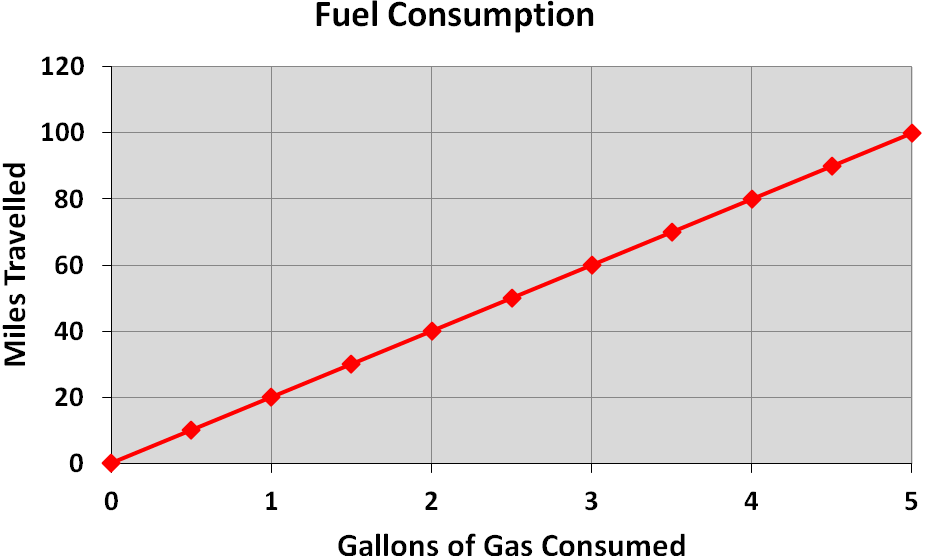 Example:  Given the graph below, what is the average rate of change in Hokie rushing yards from years 2009 to 2012?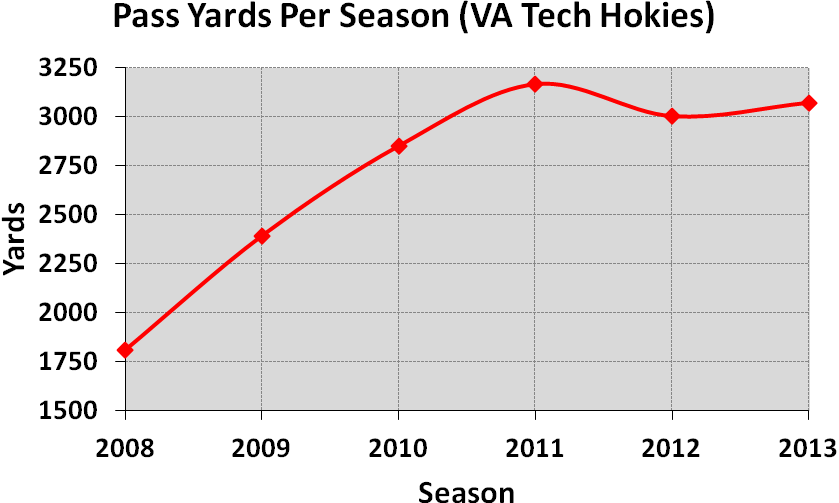  	 Yds. changed from _____ to	  _____ or  _____ yds. 	  Change occurred from 2002 	  to 2005 or over a period of	  ______ years	  Avg. rate of change was	  thus _____ / _____	  or ______ yds. / yearGiven 2 distinct points (x1,f(x1)) and (x2,f(x2)) of a function f, the avg. rate of change between these 2 points is given by  -- (This is also the slope / secant line – plot on board)Example:  Find the average rate of change of f(x) = x2 and note the slope from	x1 = 0 to x2 = 2						x1 = 2 to x2 = 4Common application:  Average velocity of an object.  Suppose a function expresses an object’s position s(t) in terms of time t.  The average velocity of the object from time t1 to time t2 is Example:  In a trip to  to watch the awesome Hokies win another bball game, I learned that the distance or my position s(t), in miles, that I had travelled was given by s(t) = 16t2, where t was the time, in hours, after the I left  (apparently, I drove faster over time). Find my average velocity (distance / time)…  	From t1 = 1 to t2 = 2 hours (what was my average driving speed during my second hour on the road) ?  	From t1 = 1 to t2 = 1.5 hours (what was my average driving speed during this interval on the road) ?The avg. rate of change of f from x1 = x to x2 = x + h is (from section 1.3).  What is h in the examples above?As the interval get smaller and smaller, we get closer to discovering the instantaneous velocity of my car (discuss another example of average velocity vs. instantaneous velocity of a ball rolled down a ramp)Forms of Linear EquationsForms of Linear EquationsGeneral form (A and B are not both 0)Ax + By = CSlope-intercept form (slope is m and y-intercept is (0,b)y = mx + bPoint-slope form (slope is m and (x1,y1) is a point on the line)(y - y1) = m(x – x1)Horizontal line (slope is 0 and y-intercept is (0,c))y = cVertical line (slope is undefined and x-intercept is (c,0)x = cParallel and Perpendicular LinesParallel and Perpendicular LinesNonvertical parallel lines have the same slope.  The product of the slopes of two perpendicular lines is -1.Nonvertical parallel lines have the same slope.  The product of the slopes of two perpendicular lines is -1.